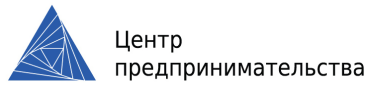 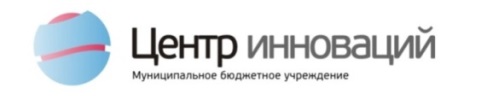 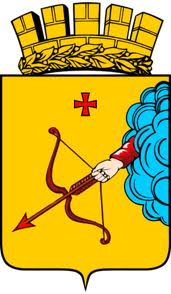 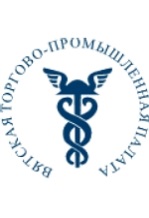 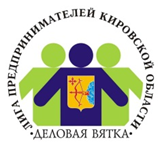 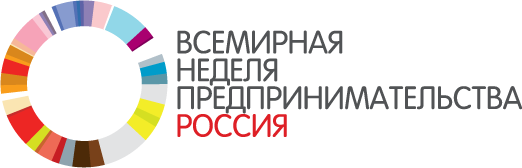 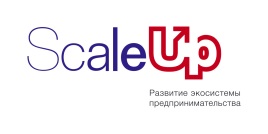 Организаторы в Кирове: 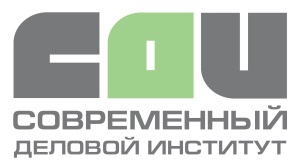 Программа ВСЕМИРНОЙ НЕДЕЛИ ПРЕДПРИНИМАТЕЛЬСТВА г. Киров, 2016 год.Участие во всех мероприятиях - бесплатно.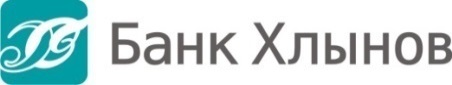 Генеральный партнер: Участники мероприятия: 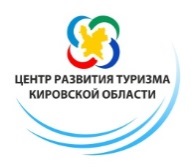 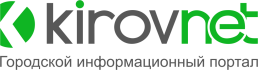 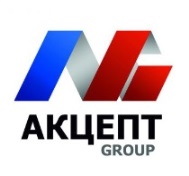 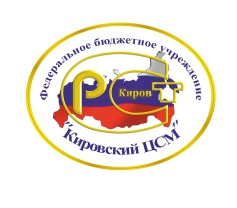 № п/пДата, время проведенияМероприятиеМесто проведенияПримечание14 ноября10.00-12.00Открытая сессия, посвященная началу Всемирной недели предпринимательстваг. Киров, ул. Московская, 36, актовый зал учебного корпуса №1 Вятского государственного университета Предварительная регистрация по телефону 21-77-47.Количество участников ограничено14 ноября15.00-17.00Круглый стол «Реализация проекта «Вятка гостеприимная»г. Киров, ул. Спасская 41а, Дом ВитбергаПредварительная регистрация по телефону 21-77-47.Количество участников ограничено15 ноября14.00-17.15Круглый стол «Микрофинансирование: эволюция рынка»г. Киров, ул. Профсоюзная, 1, БЦ «Кристалл»Предварительная регистрация по телефону 21-77-47.Количество участников ограничено15 ноября17.00-18.30Комиссия Общественной палаты Кировской области по экономикег. Киров, ул. Дерендяева,23, каб.222Предварительная регистрация по телефону 21-77-47.Количество участников ограничено15 ноября(время проведения уточняется, вторая дата уточняется)Бизнес-уроки «История успеха – от идеи к бизнесу» от основателя компании «МиКо» Матанцевой ЕкатериныССУЗы  и ВУЗы г. КироваПредварительная регистрация по телефону 66-01-33.Количество участников ограничено16 ноября13.00-17.00Проект «Case-club»г. Киров, ул. Сурикова, 36, учебный центр АО КБ «Хлынов»Предварительная регистрация по телефону 21-77-47.Количество участников ограничено17 ноября10.00-13.00Женское предпринимательство.Бизнес-урок «Женщины в современной экономике:  курс на предпринимательство?»г. Киров, Октябрьский проспект, 96, студия «Beauty House»Предварительная регистрация по телефону 21-77-47.Количество участников ограничено17 ноября14.00-16.00Семинар «Допуск продукции на рынок в рамках законодательства о техническом регулировании»г. Киров, ул. И. Попова, 9, ФБУ «Кировский ЦСМ»Предварительная регистрация по телефону 21-77-47.Количество участников ограничено17 ноября15.00-17.00Заседание коалиции (точное название утверждается)г.Киров, ул. Профсоюзная, 4Участие по приглашению организаторов17 ноября17.00-19.30Презентация международного бизнес-форума «Жизнь. Перезагрузка – 2017»г. Киров, ул.Комсомольская,14 Конференц-зал Бизнес клуба «Хлынов»Предварительная регистрация по телефону 8919-526-81-85 (Юлия).Количество участников ограничено17 ноября18.00-20.00Расширенное заседание клуба менторов (в рамках реализации программы «Наставничество в предпринимательстве»)г. Киров, ул. К. Маркса, 41, МБУ «Центр инноваций», конференц -залПредварительная регистрация по телефону 66-01-33.Количество участников ограничено18 ноября14.00-16.00Открытие клуба «Начинающий Предприниматель». Целеполагание на 2017 годг. Киров, ул. Герцена,56Предварительная регистрация по телефону 21-77-47.Количество участников ограничено19 ноября09.00-15.00Бизнес-тур на предприятия города Кировакомпания «МиКо»,центр активного отдыха «Летучий корабль», компания «КРАСОТА profi»Предварительная регистрация по телефону 66-01-33.Количество участников ограничено